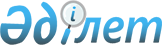 Қаражат бөлу туралы
					
			Күшін жойған
			
			
		
					Қазақстан Республикасы Премьер-Министрiнiң Өкiмi 1996 жылғы 10 маусым N 271. Күшi жойылды - Қазақстан Республикасы Үкіметінің 1996.11.07. N 1354 қаулысымен.



          Қазақстан Республикасының оңтүстiгi мен оңтүстiк шығысында
сейсмикалық жағдайлардың күрт шиеленiсуiне байланысты және "Алматы
қаласында, Алматы және Талдықорған облыстарында болуы мүмкiн жер
сiлкiнiстерiнiң залалын азайту және олардың зардаптарын жою
жөнiндегi қосымша шаралар туралы" Қазақстан Республикасы Министрлер
Кабинетiнiң 1994 жылғы 30 желтоқсандағы N 1490  
 P941490_ 
  қаулысында 
көзделген Сейсмологиялық байқаулар мен жер сiлкiнiстерiн болжаудың
республикалық жүйесiн құру және дамыту жөнiндегi кезек күттiрмейтiн
шараларды жүзеге асыру мақсатында:




          1. Қазақстан Республикасының Ғылым министрлiгi - Ғылым
академиясының Сейсмология институтына Қазақстан Республикасы
Үкiметiнiң резервтiк қорынан төтенше жағдайларды қаржыландыру үшiн
50,0 (елу) млн. теңге: оның 40 млн. теңгесi жаңадан болжаулық байқау
станциялары мен пункттерiн құруға және жұмыс iстеп тұрғандарын қайта
жарақтандыруға; 10 млн. теңгесi Сейсмологиялық байқаулар мен жер
сiлкiнiстерiн болжаудың республикалық жүйесiне айрықша жұмыс режимi
енгiзiлген кездегi төленетiн қосымша еңбекақыны қоса алғанда, жер
сiлкiнiсiн болжау жөнiндегi қосымша байқаулар ұйымдастыру және
өндiрiсiне байланысты жұмыстарға ақы төлеуге бөлiнсiн.




          2. Қазақстан Республикасының Төтенше жағдайлар жөнiндегi




мемлекеттiк комитетi бөлiнген қаражатты игерудiң тиiстi
бағдарламасын бекiтсiн және оның орындалуына қатаң бақылауды
қамтамасыз етсiн.
     3. Қазақстан Республикасы Қаржы министрлiгiнiң Қаржы-валюта
бақылау комитетi бөлiнген қаражаттың мақсатты жұмсалуына бақылауды
қамтамасыз етсiн.

     Премьер-Министрдiң
        орынбасары
      
      


					© 2012. Қазақстан Республикасы Әділет министрлігінің «Қазақстан Республикасының Заңнама және құқықтық ақпарат институты» ШЖҚ РМК
				